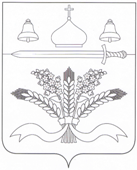 РОССИЙСКАЯ ФЕДЕРАЦИЯОРЛОВСКАЯ ОБЛАСТЬКОНТРОЛЬНО - СЧЁТНАЯ ПАЛАТАМУНИЦИПАЛЬНОГО ОБРАЗОВАНИЯ  БОЛХОВСКИЙ РАЙОНОТЧЕТО РАБОТЕ КОНТРОЛЬНО-СЧЕТНОЙ  ПАЛАТЫ
МУНИЦИПАЛЬНОГО ОБРАЗОВАНИЯ БОЛХОВСКИЙ РАЙОН ЗА 2021 ГОД         Ежегодный отчет о деятельности Контрольно-счетной палаты муниципального образования Болховский район подготовлен к рассмотрению депутатами Болховского районного Совета народных депутатов в соответствии со ст. 19 Федерального закона от 07 февраля 2011 года № 6-ФЗ.        В 2021 году Контрольно-счетная палата осуществляла экспертно-аналитическую и контрольно-ревизионную деятельность, принимала участие в совместных заседаниях постоянных комиссий районного Совета народных депутатов и отделов Администрации района. За отчетный период проведено 58 контрольных мероприятий, из них: 2 проверки и 56 экспертно-аналитических  мероприятия, подготовлено 109  выходных  документа, в том числе: 2 акта, 56 заключений.  Работа осуществлялась в соответствии с утвержденным на 2021 год планом работы.        Фактическая штатная численность сотрудников Контрольно-счетной палаты составляет 2 чел. Затраты на содержание КСП  в 2021 году составили 972,3 тыс. руб. Средства межбюджетных трансфертов, полученных в 2021 году от поселений в соответствии с заключенными Соглашениями за исполнение полномочий контрольно-счетного органа поселения, в сумме 18,7 тыс. руб. на материально-техническое обеспечение деятельности использованы не были, будут израсходованы в 2022 году.         В соответствии с требованиями  федерального законодательства в 2021 году  контрольно-счетная палата была наделена статусом юридического лица и в декабре 2021 года зарегистрирована.         В ходе исполнения полномочий контрольно-счетного органа поселения по осуществлению внешнего муниципального финансового контроля, согласно заключенных Соглашений,  в 2021 году были проведены:   -  13 внешних проверок годовых отчетов об исполнении бюджетов поселений;    -  26 экспертиз проектов бюджетов поселений на очередной финансовый год (в двух чтениях).          Результаты проверок годовых отчетов об исполнении бюджетов поселений отражены в соответствующих актах, составленных по итогам проверок и представленных главам сельских поселений. Были установлены следующие замечания, характерные для всех поселений:      1.Решения Советов депутатов  сельских поселений об  исполнении бюджетов поселений за 2020  год подготовлены с нарушением требований  ст. 264.6 БК РФ, а именно, не указан результат исполнения  бюджета поселения. Кроме этого, зачастую Пояснительные записки  не содержит никакой информации об исполнении бюджета поселения по расходам.2.В решениях о внесении изменений в бюджеты поселений установлены нарушения требований:-  требований ст. 212 БК РФ и ст.4.1 раздела IVПоБП, а именно: не представлены сведения об исполнении бюджета за истекший период текущего финансового года, ожидаемые итоги исполнения бюджета текущего года,  Пояснительная записка (аналогичное замечание было сделано по итогам внешней проверки годового отчета об исполнении бюджета  за 2015 – 2019 годы);           - требований ст. 184.1 БК РФ и  п.п.1 ст.7 главы 3ПоБП, а именно:в составе приложений  к решениям отсутствует Приложение, утверждающее источники финансирования дефицита бюджета.      3.Бюджетная отчетность за истекший год представлена с нарушениями части требований Инструкции № 191н. Наиболее распространенные это:     - в нарушение п.43 Инструкции №191н Справка по заключению счетов бюджетного учета отчетного финансового года (ф.0503110)  представлена двумя разделами вместо трех, без заверения печатью и подписями руководителя и бухгалтера;     - в нарушение п.137 Инструкции № 191н Отчет об исполнении  бюджета  (ф. 0503117) представлен при отсутствии  причин для ее заполнения;     - в нарушение   п. 162  Инструкции  № 191н в графе 5 ф. 0503163 причины внесенных изменений в бюджетную роспись показаны без указания ссылки на правовые основания их внесения (ст. БК РФ и решения о бюджете);     - в нарушение п. 160 Инструкции № 191н предоставлены «Сведения о количестве подведомственных участников бюджетного процесса, учреждений и государственных (муниципальных) унитарных предприятий» ф. 0503161  при отсутствии  причин для ее заполнения;     - в нарушение п.170.2 Инструкции № 191н Сведения о принятых и неиспользованных обязательствах получателя бюджетных средств ф. 0503175    представлена двумя разделами вместо четырех. Кроме этого, причина неисполнения обязательств не раскрыта в текстовой части Пояснительной записки ф. 0503160;     - в нарушение п.204 Инструкции № 191н предоставлен Отчет об исполнении консолидированного бюджета субъекта Российской Федерации и бюджета территориального государственного внебюджетного фонда (ф. 0503317)  при отсутствии  причин для ее заполнения;     - в нарушение  п.8 Инструкции 191н  представлена  Таблица № 6 «Сведения о проведении инвентаризации», при отсутствии числовых расхождений, в то время как в Пояснительной записке ф. 0503160 отмечено, что  таблица  не составляется ввиду отсутствия показателей.В нарушение требований совместного письма от 30.12.2015 г. № 07-04-05/02-919 Минфин и Федерального казначейства, в Пояснительной записке ф.0503160 не отражены причины наличия остатков на счетах по состоянию на начало финансового года (повторное замечание).5. Пояснительная записка к отчету ф. 0503160 недостаточно  информативна (повторное замечание).       Показатели годовой бюджетной отчетности администраций сельских поселений об исполнении бюджетов за 2020 год соответствуют данным отдела №4 Управления Федерального казначейства по Орловской области и отражают операции с бюджетными средствами и результаты их финансовой деятельности за 2020 год. В годовой бюджетной отчетности администраций сельских поселений соблюдены контрольные соотношения между показателями форм годовой бюджетной отчетности.       Итоги экспертизы проектов бюджетов поселений на 2022 год и плановый период 2023-2024 годов следующие:    1. Положение о бюджетном процессе в отдельных сельских поселениях не в полной мере соответствует отдельным статьям  Бюджетного Кодекса РФ.     2. В Контрольно-счетную палату Проект решения о бюджете представлен с  не полным комплектом документов, предусмотренных статьей 184.2  БК РФ и ст. 2  раздела VIII ПоБП, а именно не предоставлены:           - данные реестра источников доходов бюджета поселения.3. Отсутствует в отдельных случаях Постановление администрации сельского поселения, утверждающее прогноз социально-экономического развития поселения на 2022-2024 годы, сам Прогноз представлен.    4.В нарушение пункта 4 статьи 173 БК РФ  в  Пояснительной записке к прогнозу не приводится сопоставление параметров прогноза с ранее утвержденными параметрами, не указаны  причины и факторы прогнозируемых изменений.     5. Пояснительная записка к Проекту бюджета недостаточно информативна.            В 2021  году были проведены следующие контрольные мероприятия:Проверка  использования бюджетных средств, направляемых  в 2019 году и по 01 сентября 2020 года на оплату труда в Муниципальном бюджетном общеобразовательном учреждении «Злынская средняя  общеобразовательная школа  имени Героя Советского Союза В. И. Степина» - в ходе проведенной проверки проверено бюджетных средств в сумме 14623,2 тыс., руб., установлено неэффективно использованных бюджетных средств в сумме  62475 руб. 27 коп. (0,4 %).     По результатам проверки учреждению предложено:      1. Устранить нарушения по заполнению обязательных реквизитов в карточке-справке (форма по ОКУД № 0504417).     2. Не допускать нарушений требований приказа Минфина № 157н от 01.12.2010 г. в части заполнения Табеля учета использования рабочего времени и учета заработной платы (форма по ОКУД 0504421).      3. Оформление Приказов производить в соответствии с требованиями  Постановления Госкомстата России от 05.01.2004г. № 1 «Об утверждении унифицированных форм первичной учетной документации по учету труда и его оплаты». При разработке приказов учитывать нормативные акты федерального, областного и местного уровней, а так же локальные акты школы.       4. Директору Школы Херсонской Н. Н. не допускать неэффективное использование бюджетных средств на оплату труда.      5. Принять меры к восстановлению неэффективно использованных бюджетных средств в сумме 62475 руб. 27 коп.      6. Отделу Образования  Болховского района усилить контроль за целевым и эффективным использованием бюджетных средств подведомственными учреждениями.      7. Отделу Образования  Болховского района, Директору МБОУ «Злынская СОШ имени Героя Советского Союза В. И. Степина» принять меры ответственности к должностным лицам, допустившим нарушения, выявленные в ходе проверки.     8. Соблюдать в дальнейшем требования нормативных правовых актов, регулирующих порядок формирования и использования фонда оплаты труда.      9. Предоставить Контрольно-счетной палате план мероприятий по устранению недостатков, выявленных в ходе проверки и отраженных в Акте в течение 30 дней со дня подписания Акта проверки.        По результатам проверки направлены Представления в образовательное учреждение и в Отдел образования администрации Болховского района, рекомендовано усилить контроль при оформлении документации. Замечания устранены, рекомендации приняты.Проверка  использования бюджетных средств, направленных  в 2020 году и истекшем периоде 2021 года на оплату труда в  Муниципальном бюджетном общеобразовательном учреждении «Основная общеобразовательная школа № 2 имени воина-интернационалиста Николая Николаевича Винокурова» – в ходе проведенной проверки проверено бюджетных средств в сумме 10071,63 тыс., руб., установлено неэффективно использованных бюджетных средств в сумме  29699 руб. 74 коп. (0,3 %). В тоже время недоплачено работникам школы 4629 руб. 78 коп.           По результатам проверки учреждению предложено:1. Устранить нарушения по заполнению обязательных реквизитов в карточке-справке (форма по ОКУД № 0504417).2. Внести дополнения в Коллективный договор и Трудовые договоры по порядку выплаты заработной платы. 3. Принять меры к восстановлению неэффективно использованных бюджетных средств в сумме 29699 руб. 74 коп.4. Директору Школы Зюзиной Н. М. не допускать неэффективное использование бюджетных средств на оплату труда.5. Доплатить Шавыкиной Е. В. 4629 руб. 78 коп.6. Отделу Образования  администрации Болховского района усилить контроль за целевым и эффективным использованием бюджетных средств подведомственными учреждениями.7. Оформление Приказов производить в соответствии с требованиями  Постановления Госкомстата России от 05.01.2004г. № 1 «Об утверждении унифицированных форм первичной учетной документации по учету труда и его оплаты». При разработке приказов учитывать нормативные акты федерального, областного и местного уровней, а так же локальные акты школы.8. Отделу Образования  администрации Болховского района, Директору МБОУ «Основная общеобразовательная школа № 2 имени воина-интернационалиста Николая Николаевича Винокурова» принять меры ответственности к должностным лицам, допустившим нарушения, выявленные в ходе проверки.9. Соблюдать в дальнейшем требования нормативных правовых актов, регулирующих порядок формирования и использования фонда оплаты труда.10. Предоставить Контрольно-счетной палате  Муниципального образования Болховский  район план мероприятий по устранению недостатков, выявленных в ходе проверки и отраженных в настоящем Акте в течение 30 дней со дня подписания Акта проверки.По результатам проверки направлены Представления в образовательное учреждение и в Отдел образования администрации Болховского района, рекомендовано усилить контроль при оформлении документации. Замечания устранены, рекомендации приняты.Администрация Болховского района - осуществлена внешняя проверка годовой бюджетной отчетности главного администратора бюджетных средств за 2020 год, в ходе которой замечаний не установлено.Финансовый отдел Администрации Болховского района -  проведена внешняя проверка годовой бюджетной отчетности главного администратора бюджетных средств за 2020 год, в ходе которой  замечаний не установлено.Внешняя проверка годового отчета об исполнении бюджета Болховского района за 2020 год -  проверено соответствие годового отчета требованиям бюджетного законодательства и Инструкции о порядке составления и представления годовой, квартальной и месячной отчётности об исполнении бюджетов бюджетной системы Российской Федерации от 23.12.2010г. № 191н (далее по тексту - Инструкция 191н), в ходе которой  замечаний не установлено.         Динамика ежегодных объемов выявленных Контрольно-счетной палатой нарушений выглядит следующим образом: в  2020 году объем проверенных средств составил 631,2 млн. руб., по результатам проверок направлено 4 представления,  выявлено нарушений на сумму 48,7 тыс. руб., устранено  48,7 тыс. руб.  За 2021 год объем проверенных средств составил 718,4 млн. руб., по результатам проверок направлено  4 представления, выявлено неэффективного использования средств на сумму 92,2 тыс. руб., устранено  80,2 тыс. руб. Так же, как и в предыдущие годы, выявлены нарушения правил документооборота и делопроизводства, бухгалтерского учета. Необходимо отметить, что снижается величина нарушений, доля финансовых нарушений уменьшается.            Все проверяемые организации и учреждения в соответствии с направленными им представлениями, предоставляют планы мероприятий по устранению недостатков, нарушений и замечаний, выявленных в ходе проверок, а так же документально подтверждают их устранение. Представления КСП находятся на контроле до полного устранения нарушений.Председатель КСП                                    Т. Б. Журикова303140,  г.  Болхов,  ул.  Ленина,  2ателефон,  факс:(48640)2-41-63